MODULIS „KLIENTO FIZINĖS IR EMOCINĖS BŪKLĖS VERTINIMAS“Užduotis. IŠANALIZUOKITE IR UŽPILDYKITE PAVEIKSLĄ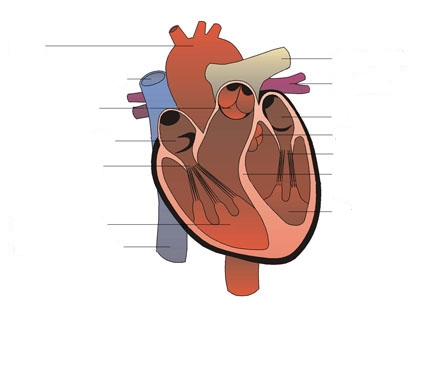 1 pav. Širdis (http://www.heart.lt/pagrindinis_meniu/kas_yra_sirdis/3918)Užduotis. ĮRAŠYKITE PRALEISTUS ŽODŽIUSKraujagyslės, kuriomis kraujas teka iš širdies vadinamos ................................., o kuriomis teka į širdį – .....................................Užduotis. UŽPILDYKITE TEKSTĄDidysis kraujo apytakos ratas prasideda ................................. ir per aortą ............................................ išnešiojamas po visus organus bei audinius. Arterinis kraujas tampa ............................... ir per viršutinę ir apatinę tuščiąsias venas įteka į .................................., kur ir baigiasi didysis kraujo apytakos ratas.Užduotis. KĄ VADINAME KVĖPAVIMU IR KOKIE VEIKSMAI JĮ SUDARO...........................................................................................................................................................................................................................................................................................................................................................................................................................................................................................................................................................................................................................................................................................................................................................................................................................................................................................................................................................................................................................Užduotis. ĮVARDINKITE PAŽYMĖTUS ORGANUS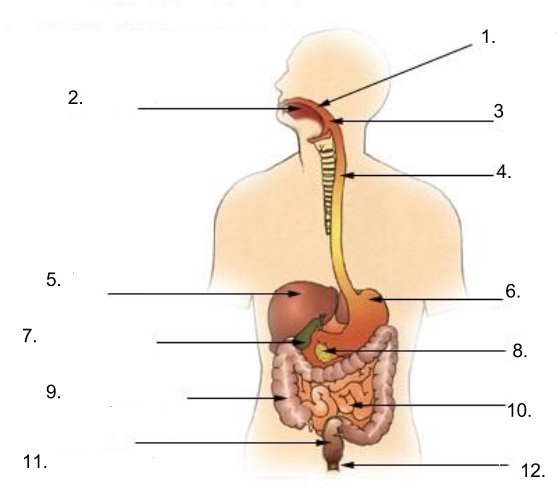 https://lt.wikipedia.org/wiki/Vaizdas:Vir%C5%A1kinimo_sistemos_organai.pngUžduotis. ĮRAŠYKITE PRALEISTUS ŽODŽIUSCentrinę nervų sistemą sudaro....................................................................................................Nervinio audinio dalys, esančios už smegenų ribų vadinamos ..................................................................................................................................................Iš nugaros smegenų išeina........................poros nugarinių nervų.Iš galvos smegenų išeina........................porų galvinių nervųUžduotis. APIBŪDINKITE PATEIKTAS NERVŲ SISTEMOS DALISUžduotis. PAŽYMĖKITE KURIAME JUTIMINIAME ORGANE GALIMA RASTI IŠVARDINTUS ELEMENTUSUžduotis. APIBŪDINKITE KAS YRA SKAUSMAS IR KODĖL JIS JAUČIAMAS............................................................................................................................................................................................................................................................................................................................................................................................................................................................................................................SMEGENŲ DALISAPIBŪDINIMASSmegenėlėsGalvos smegenysKlajoklis nervasGalinės smegenys Nugaros smegenysAkisTrikampisLazdelėsKolbelėsKaušelisPlaktukasPriekalasKilpaLabirintasPrieangio langelisObuolysGyslainėSraigėStormuoRainelėKrumplynasTinklainėGeltonoji dėmėAusisUoslėTrikampisLazdelėsKolbelėsKaušelisPlaktukasPriekalasKilpaLabirintasPrieangio langelisObuolysGyslainėSraigėStormuoRainelėKrumplynasTinklainėGeltonoji dėmėAusis